1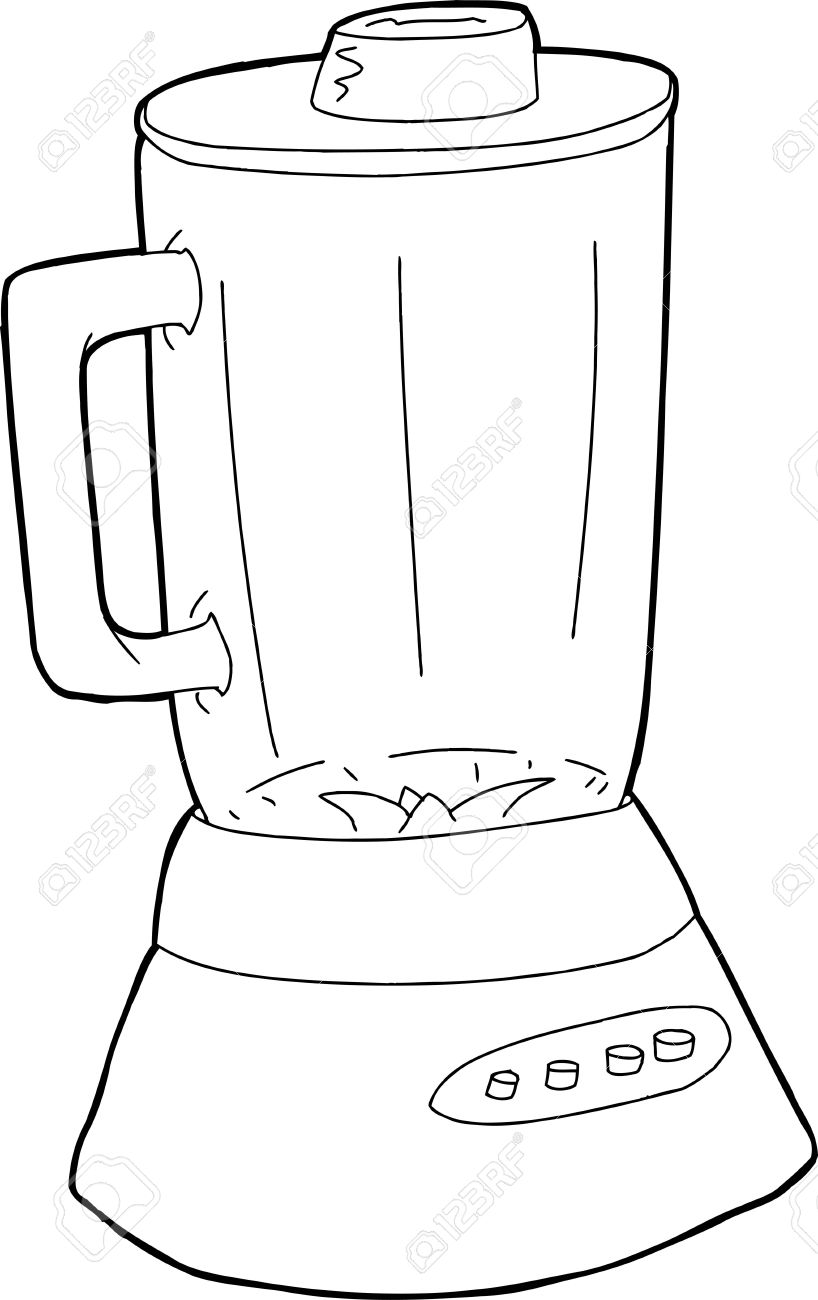 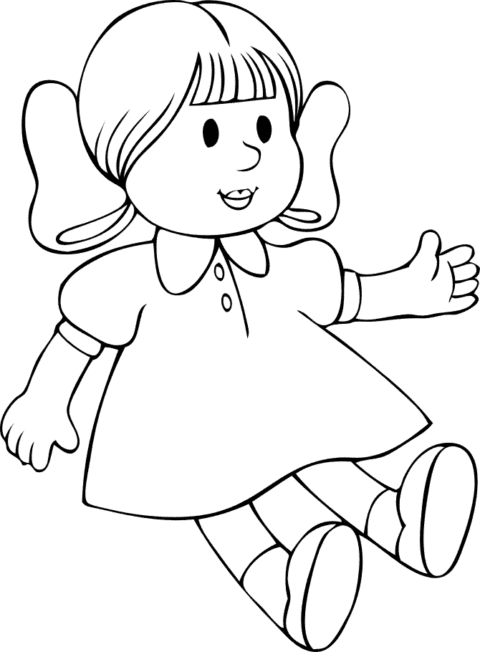 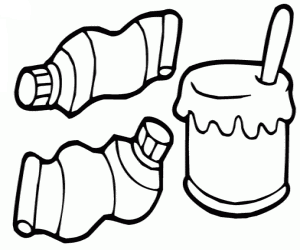 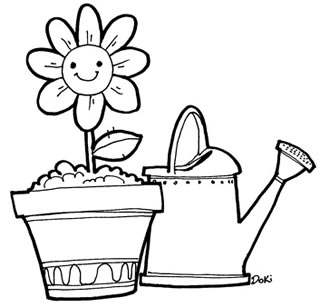 2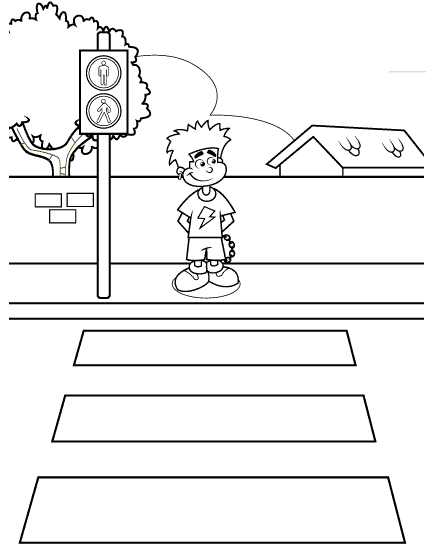 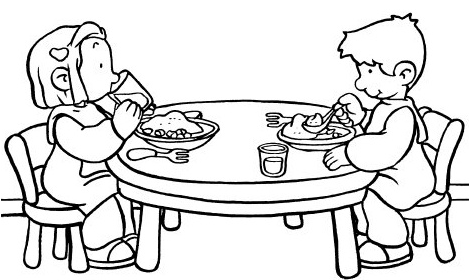 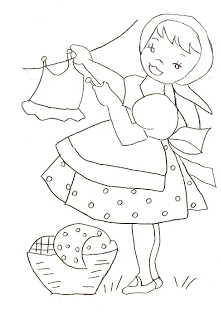 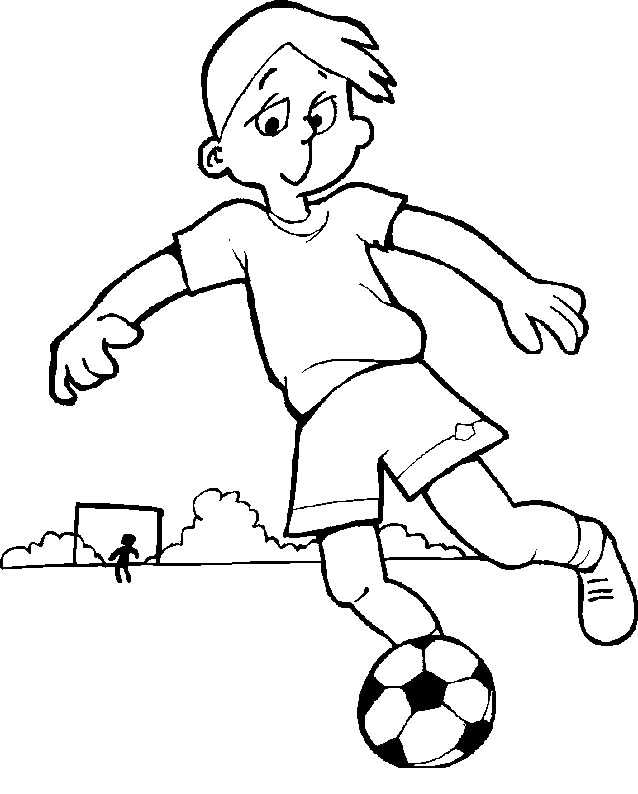 3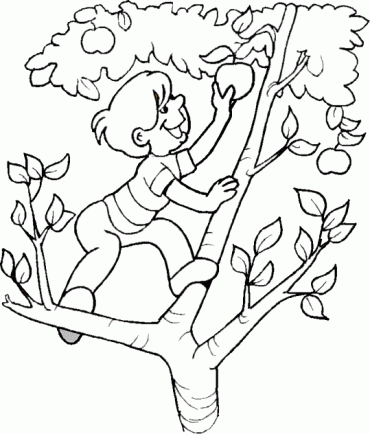 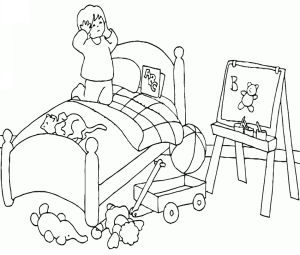 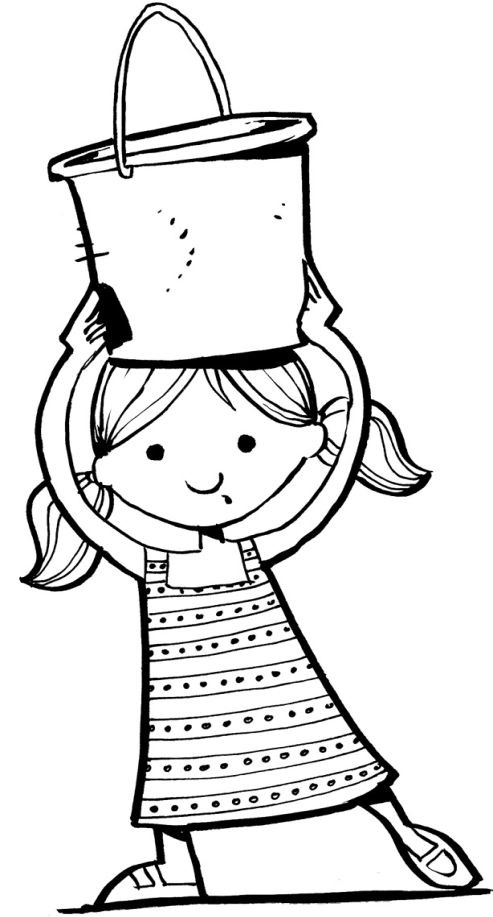 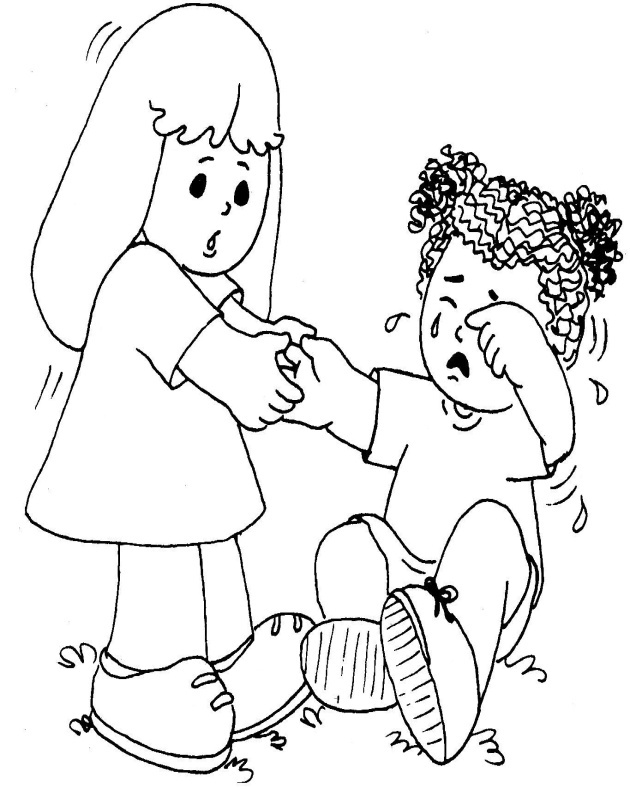 4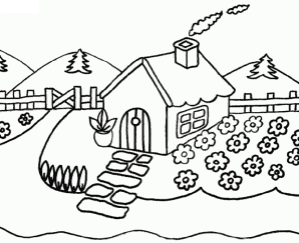 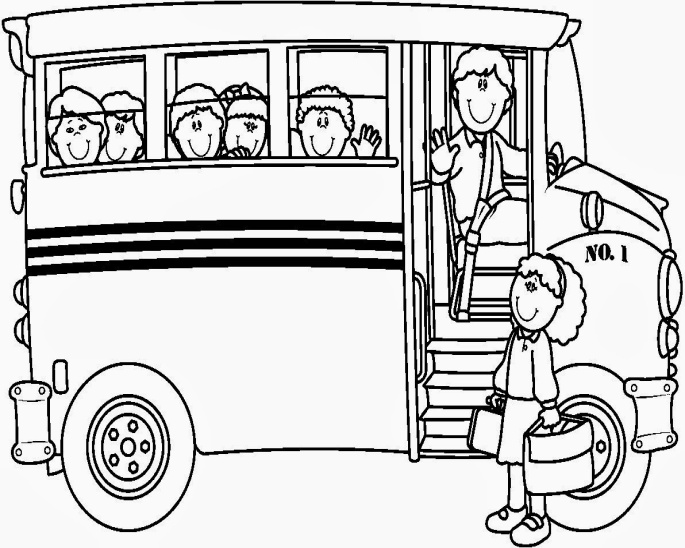 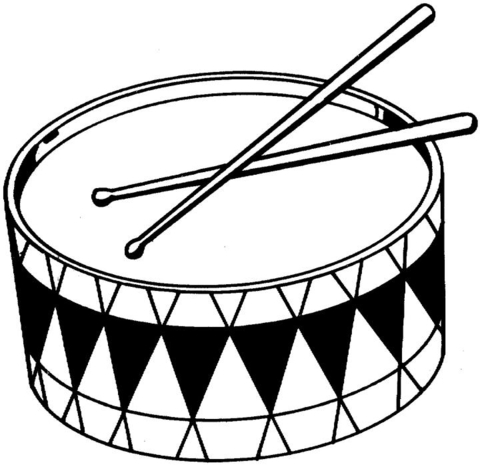 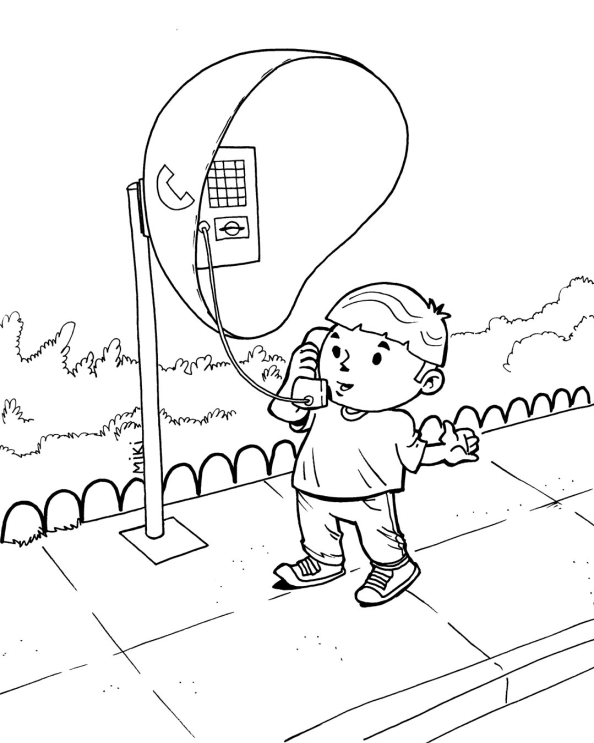 5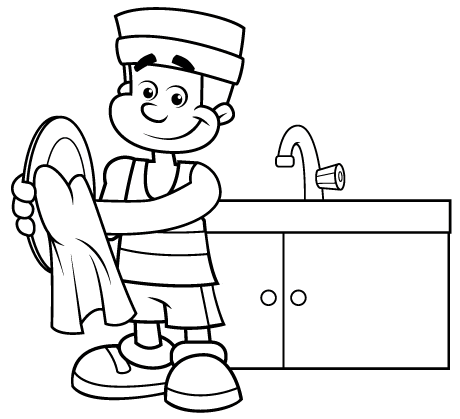 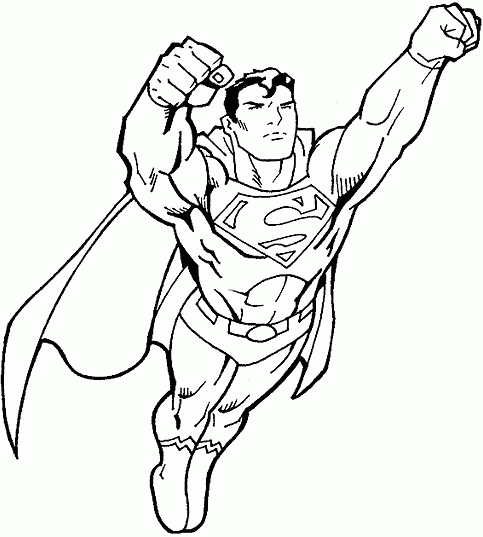 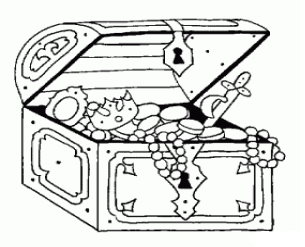 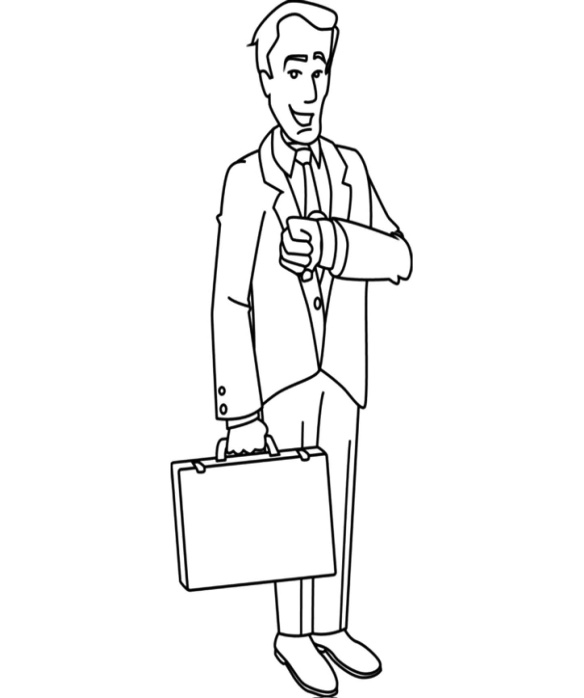 6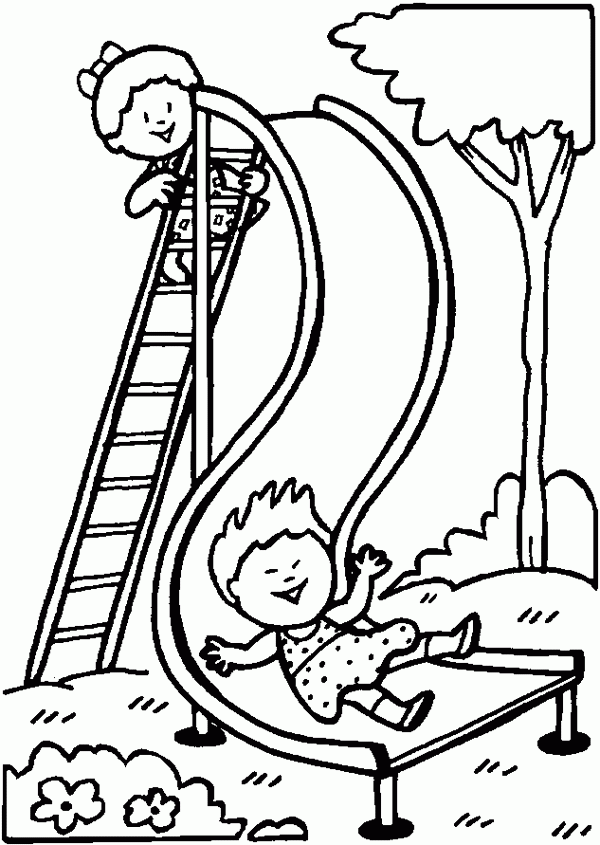 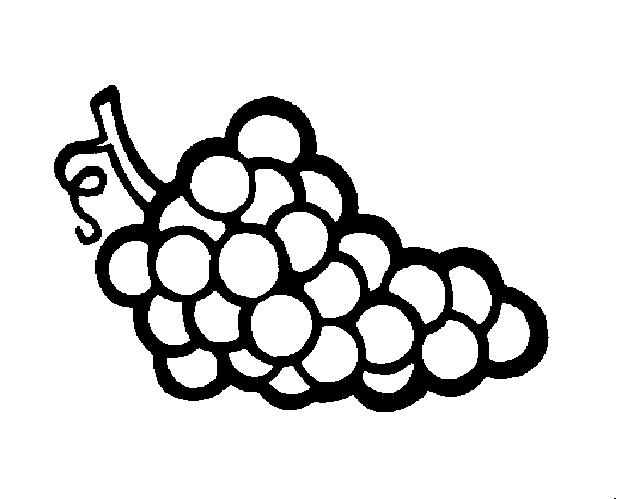 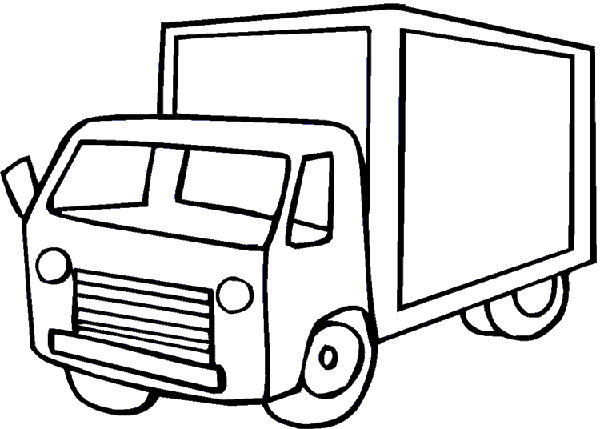 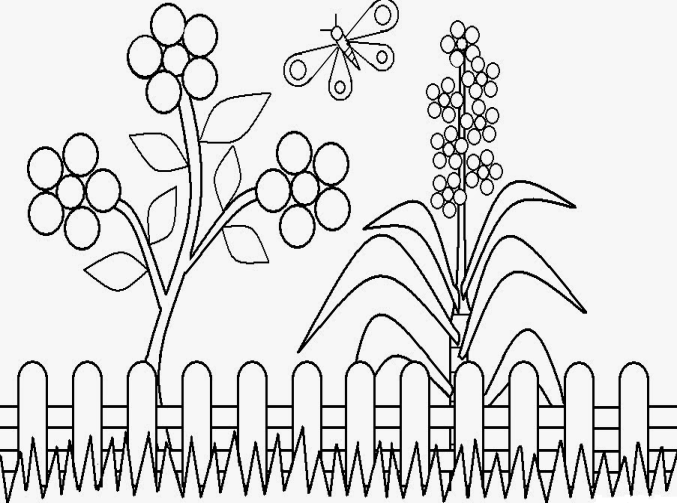 7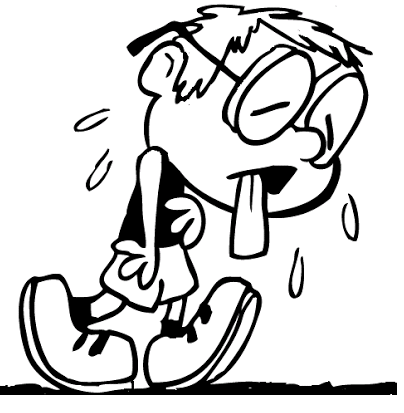 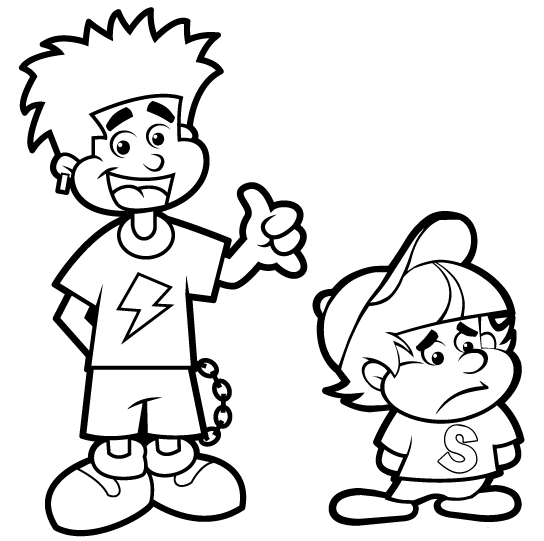 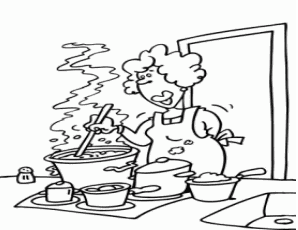 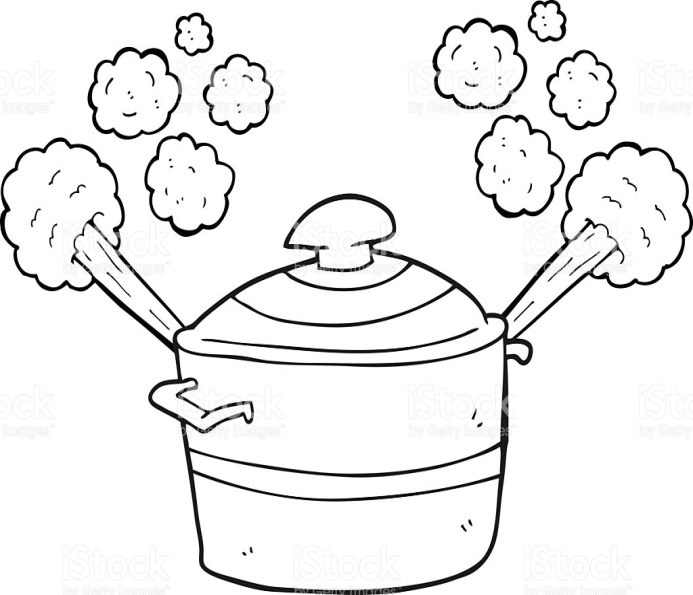 8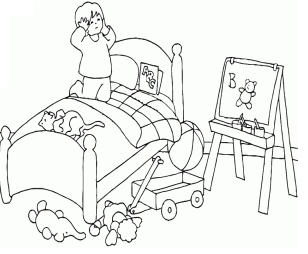 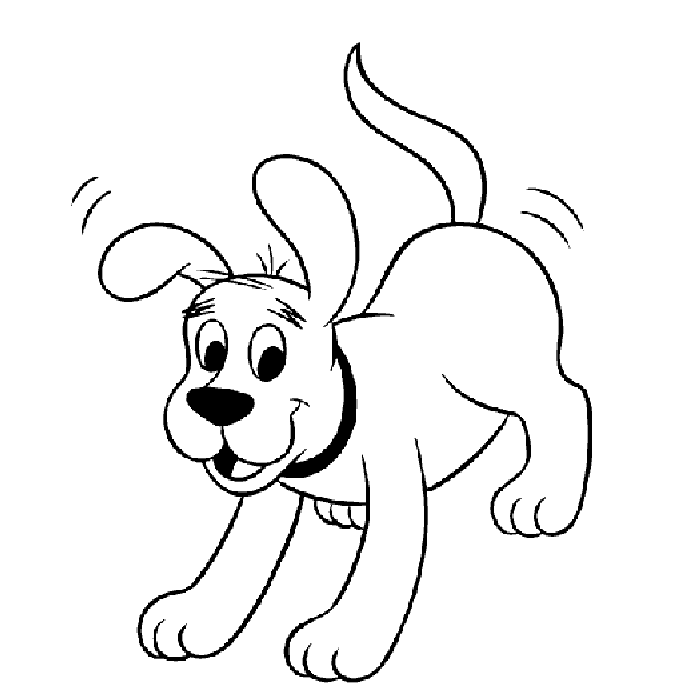 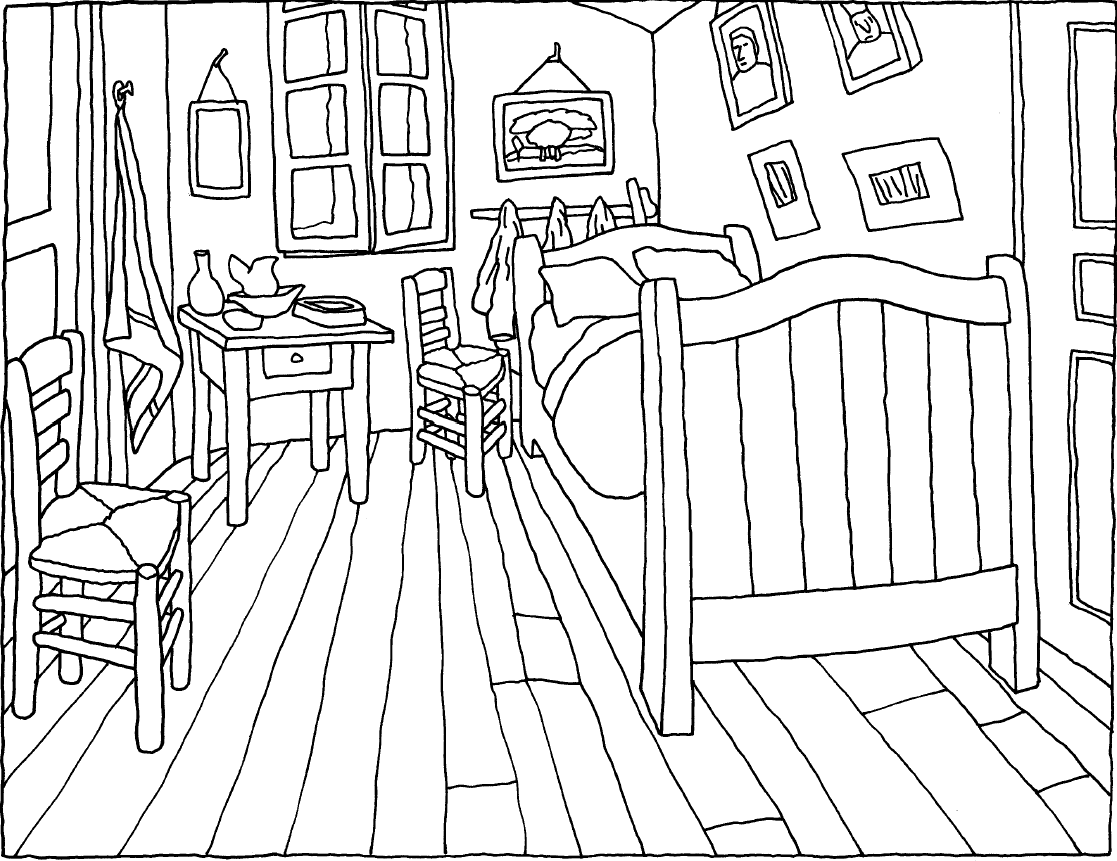 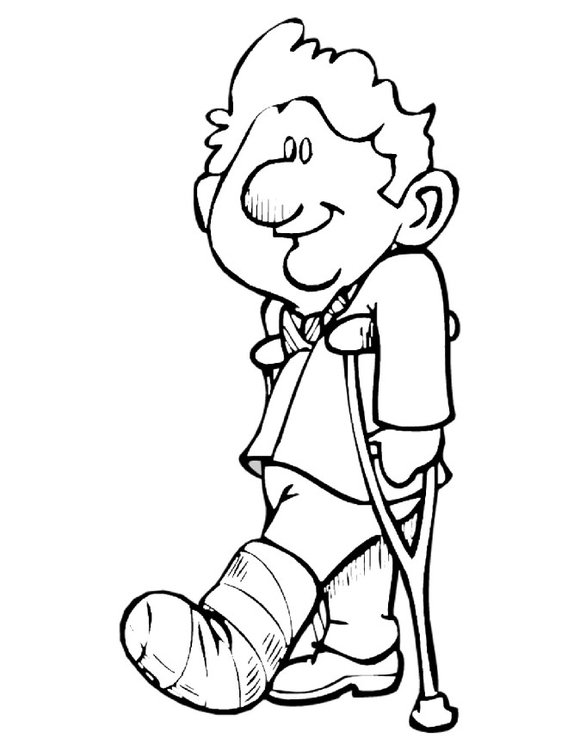 9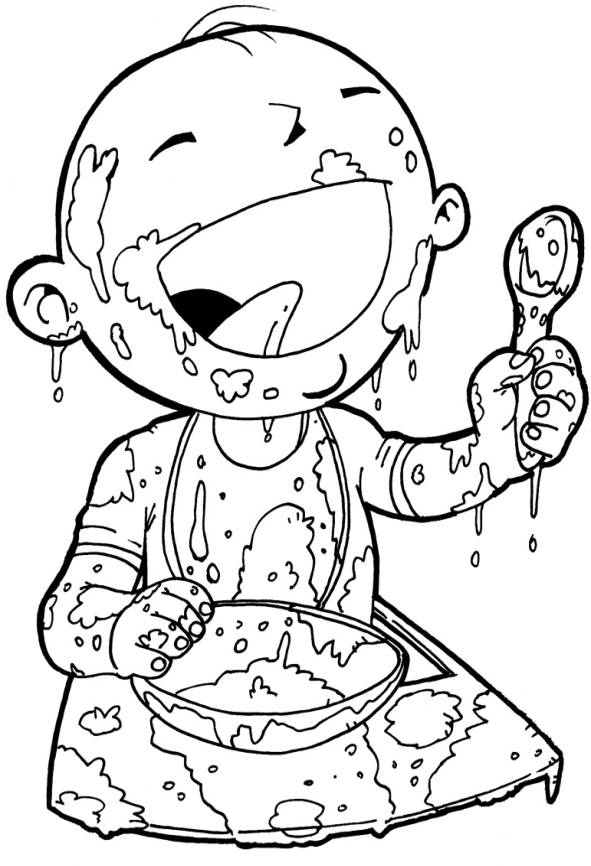 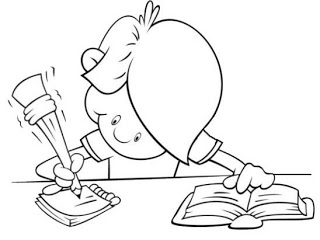 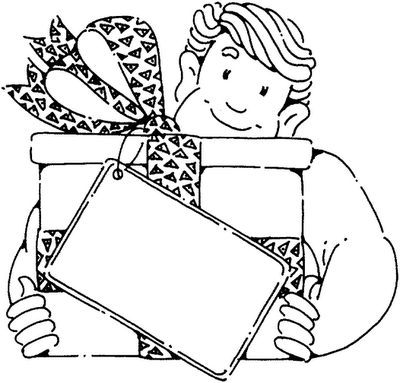 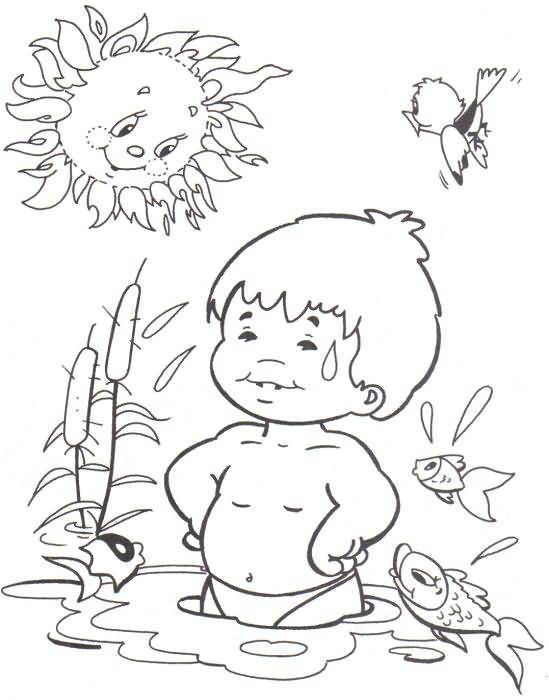 10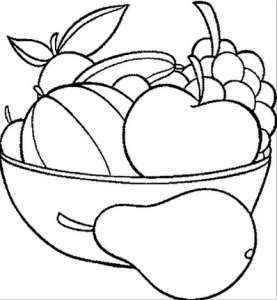 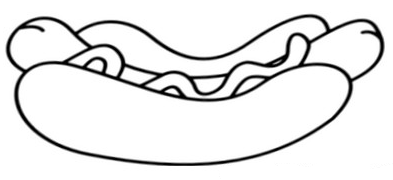 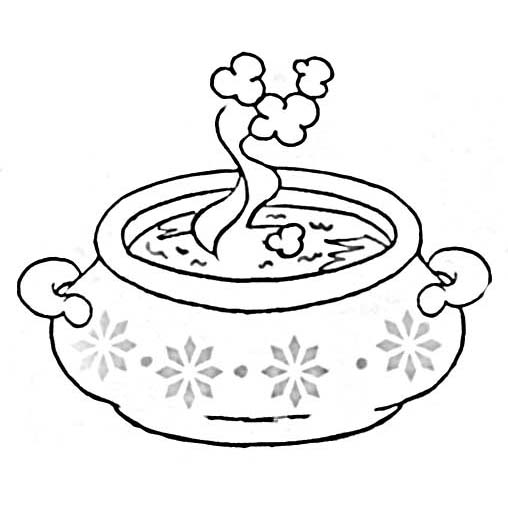 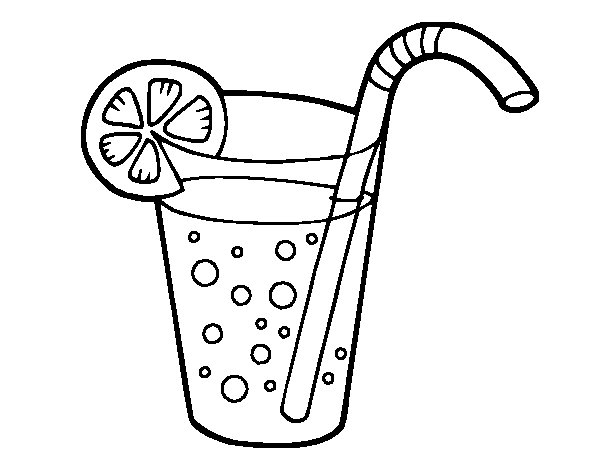 11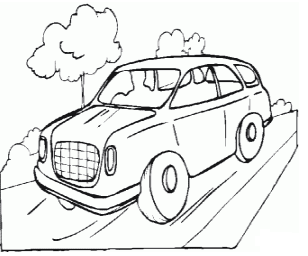 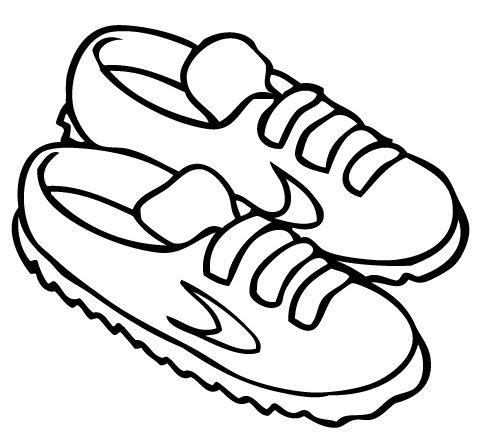 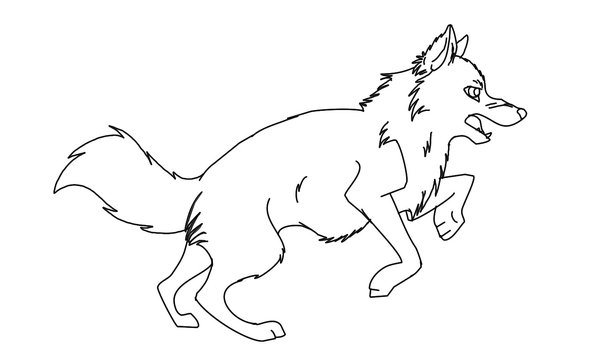 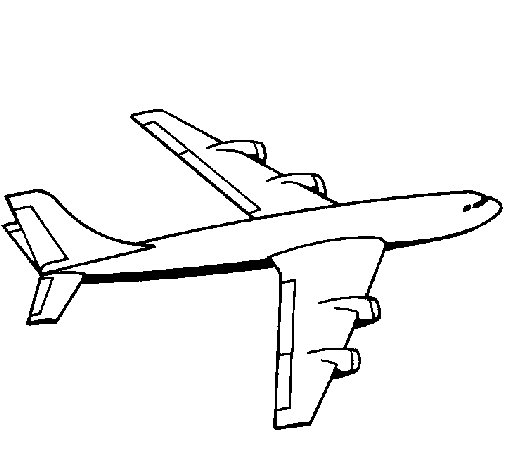 12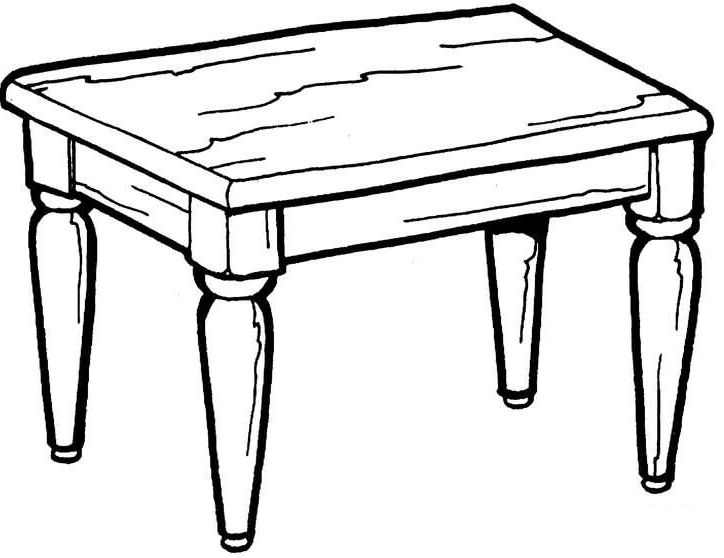 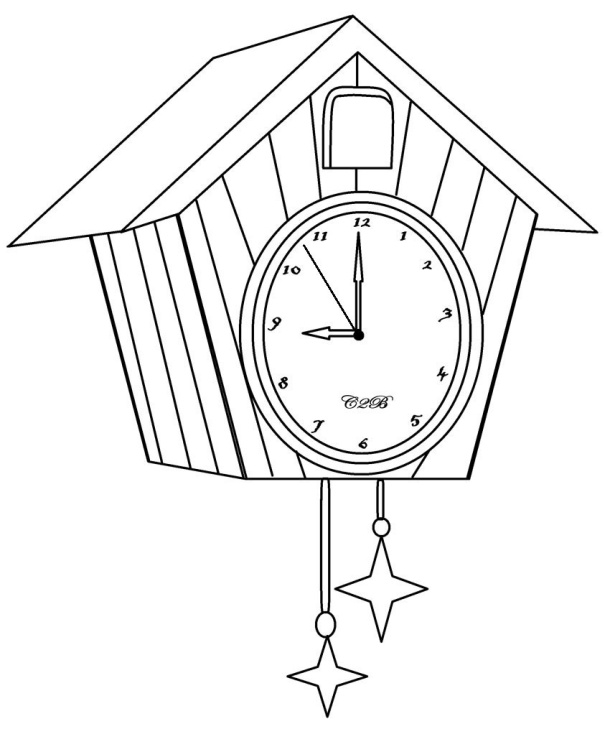 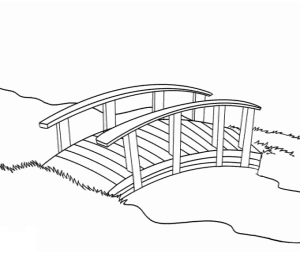 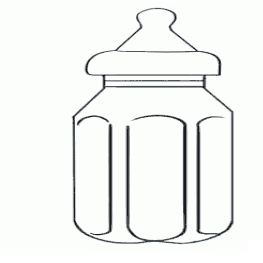 13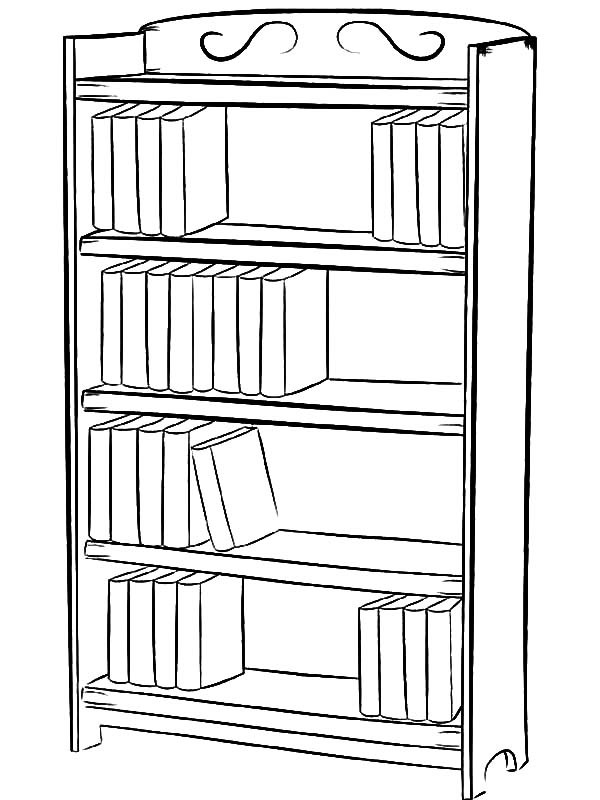 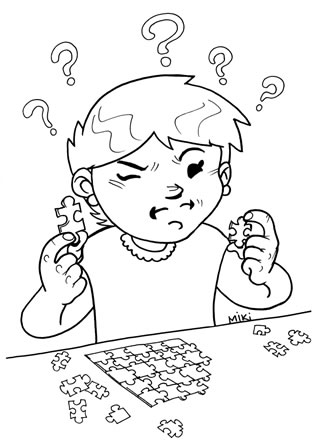 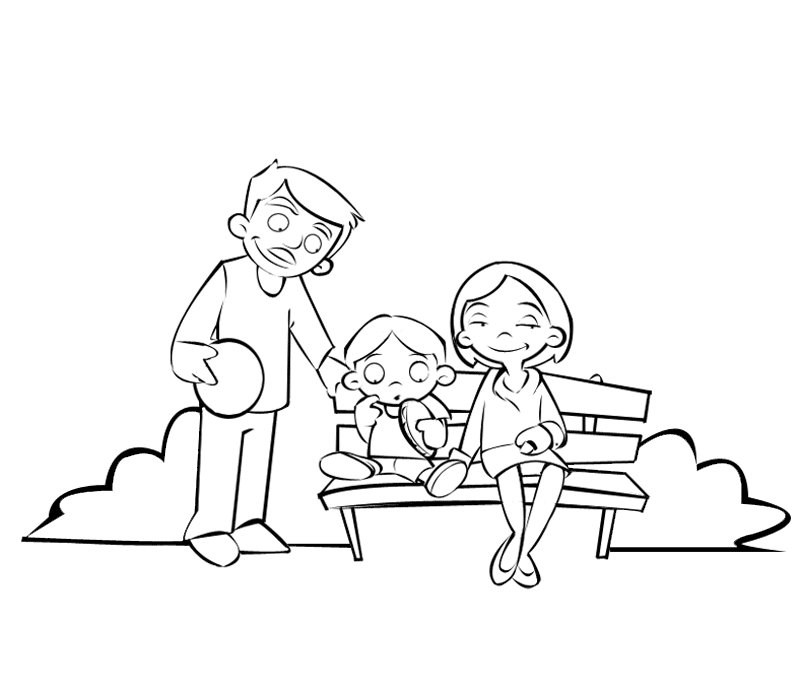 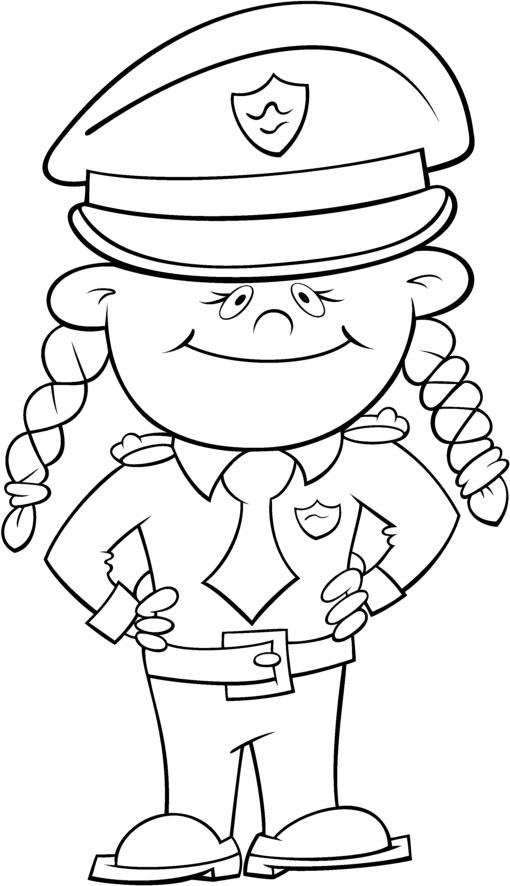 14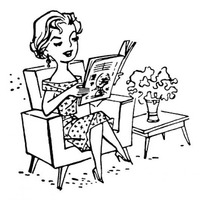 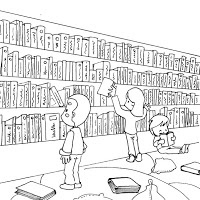 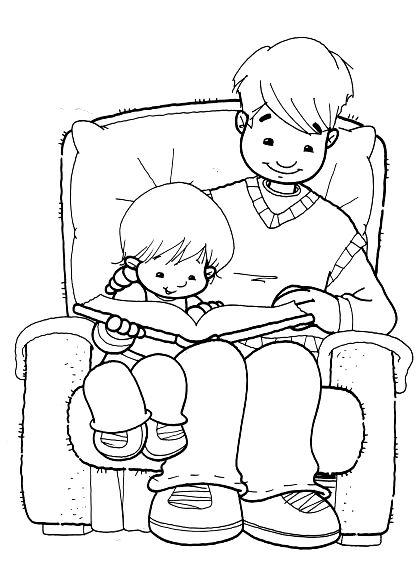 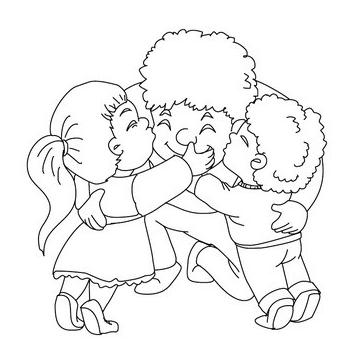 15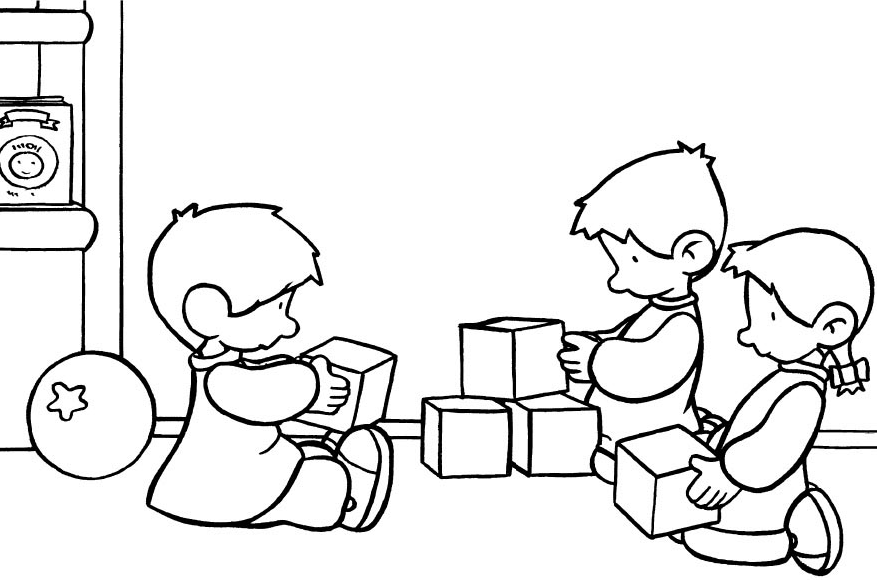 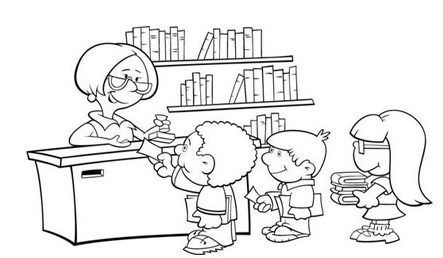 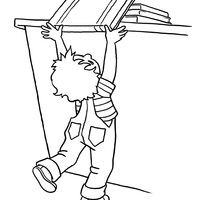 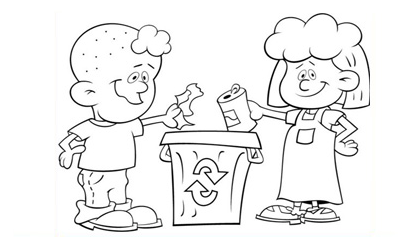 16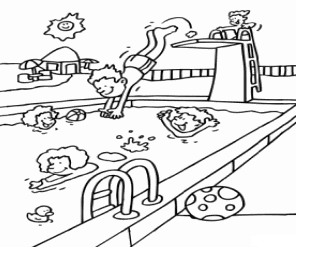 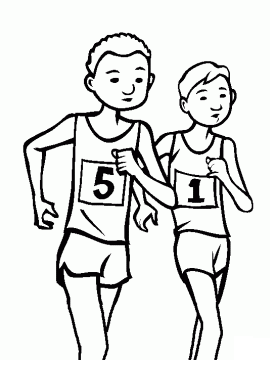 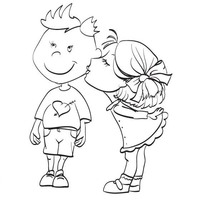 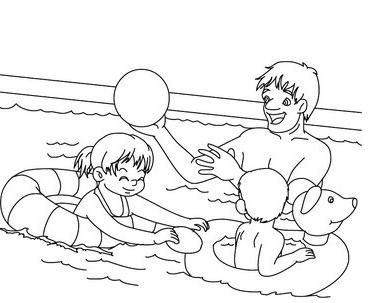 17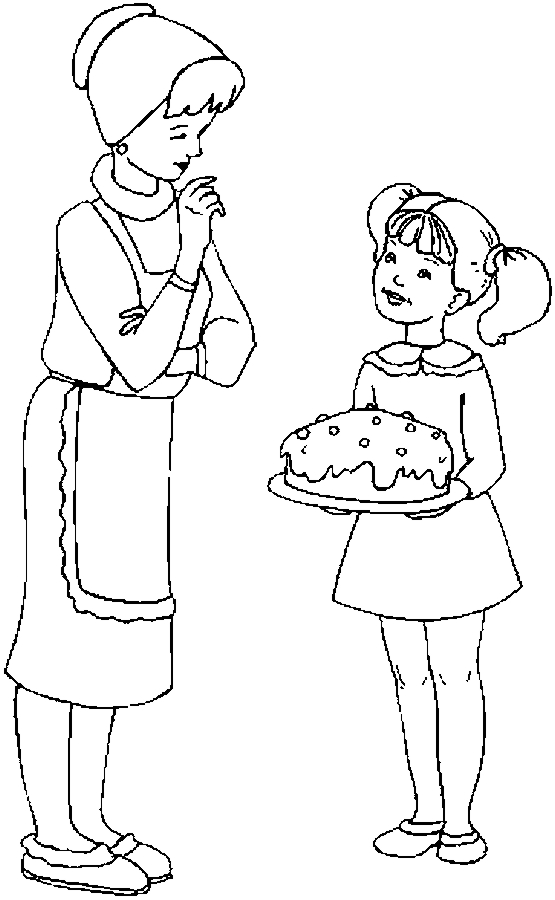 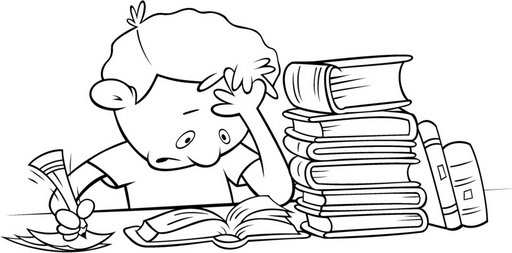 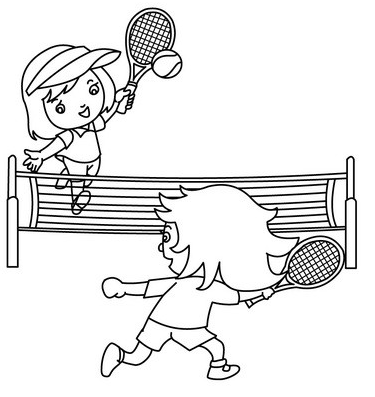 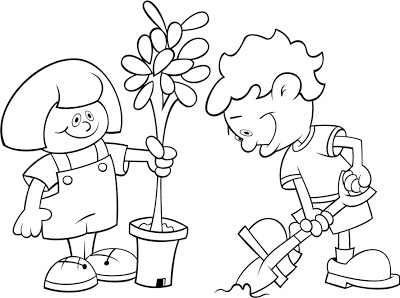 18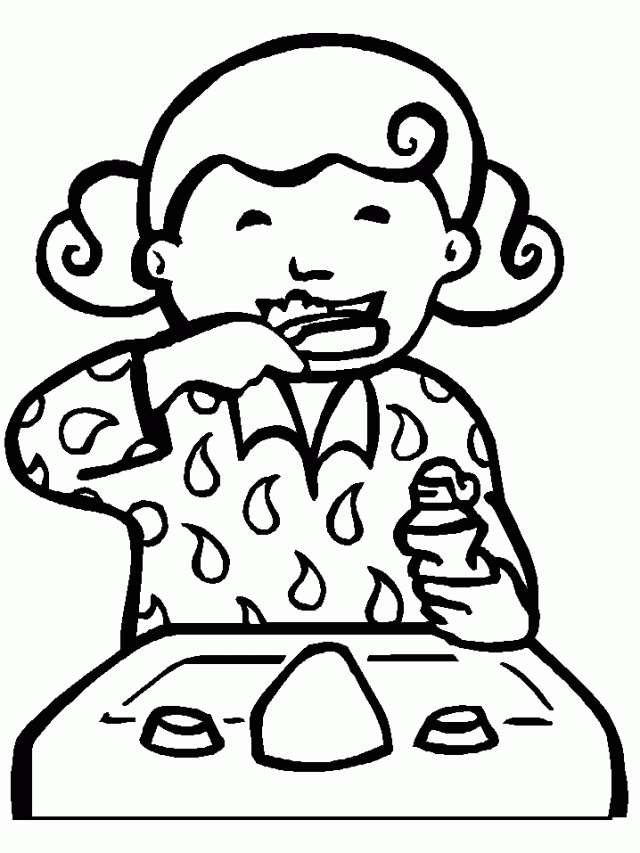 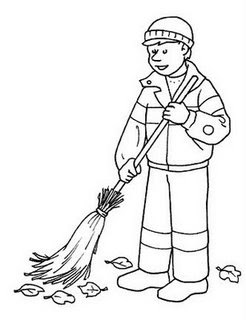 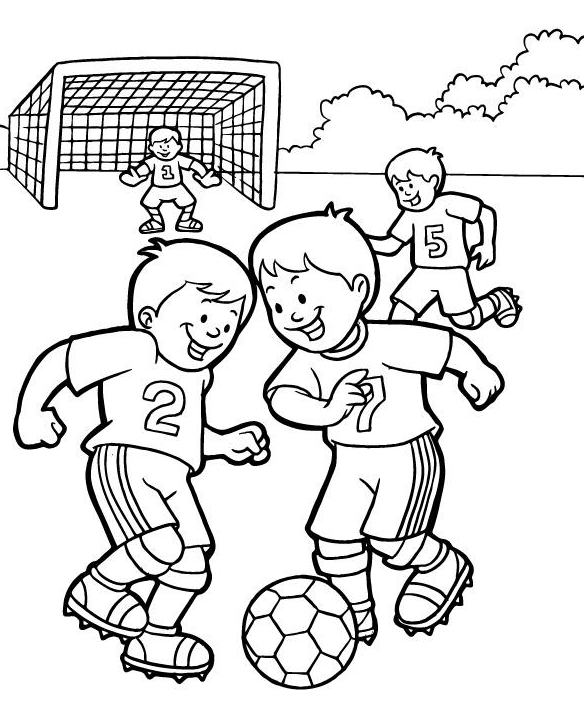 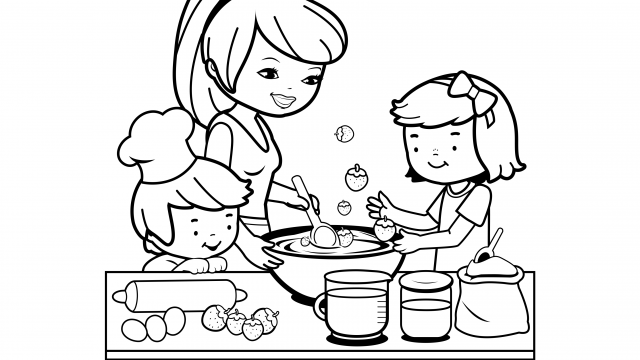 19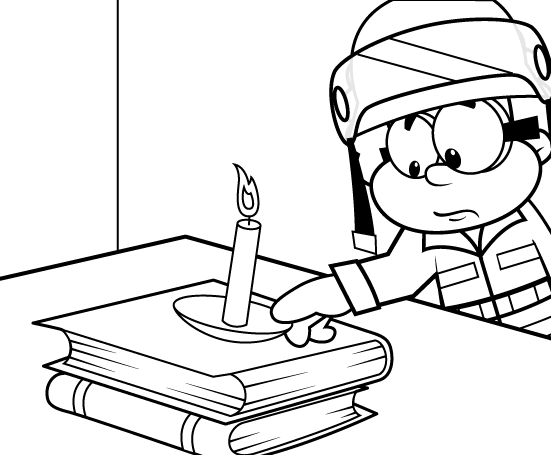 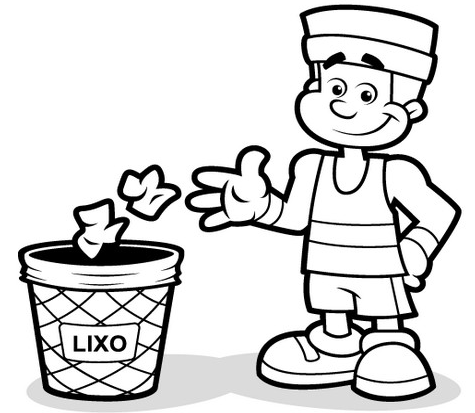 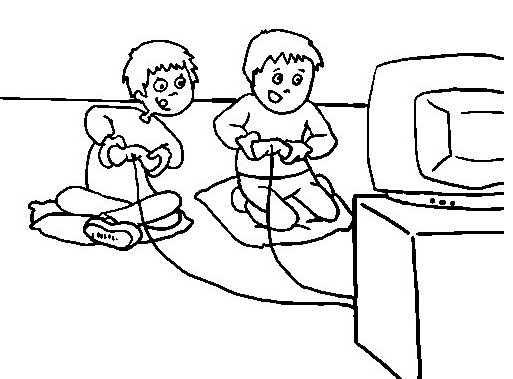 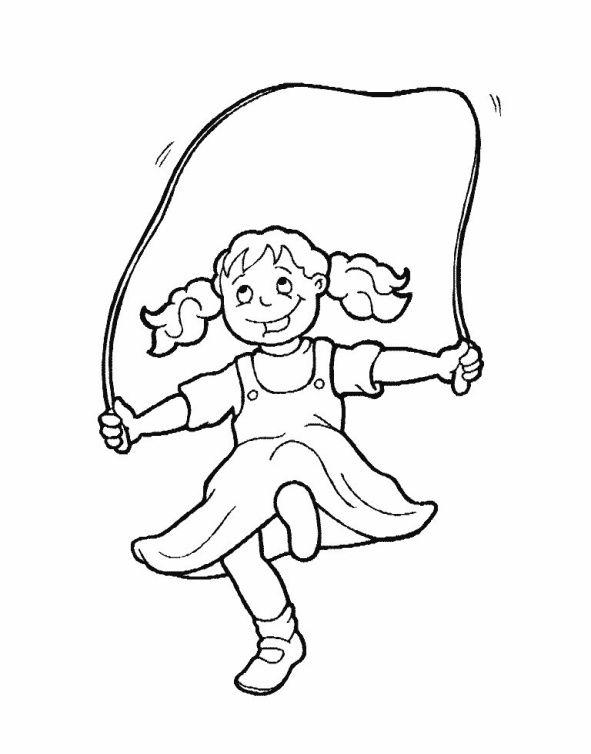 20 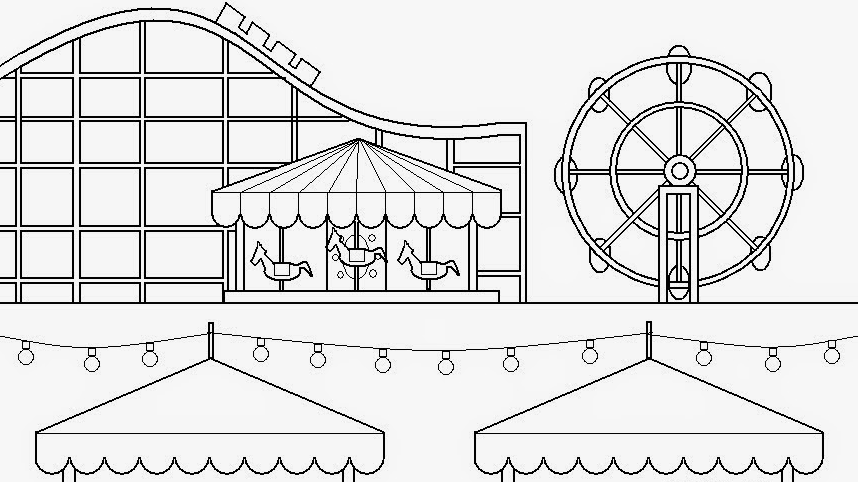 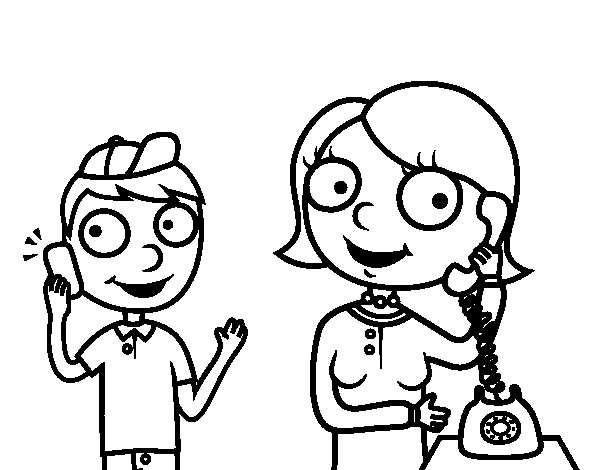 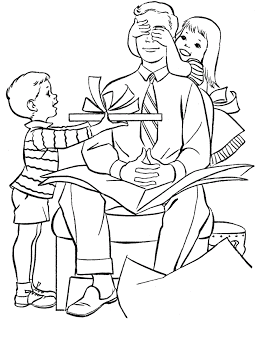 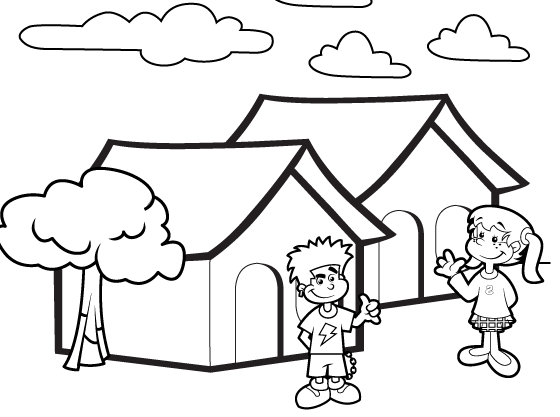 21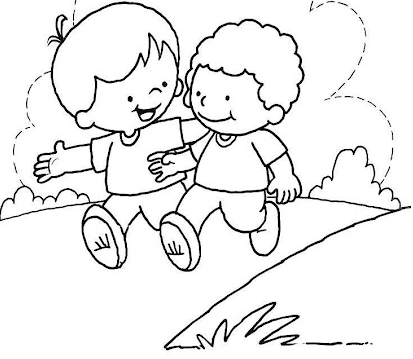 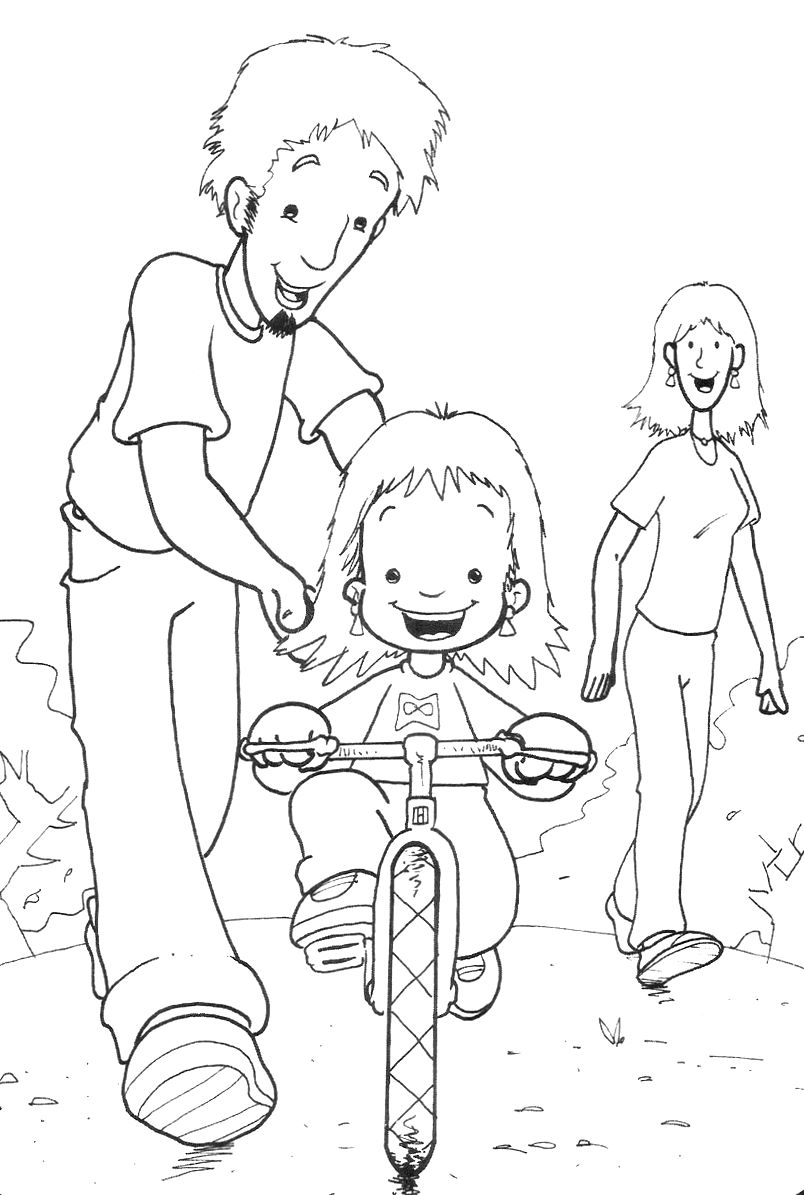 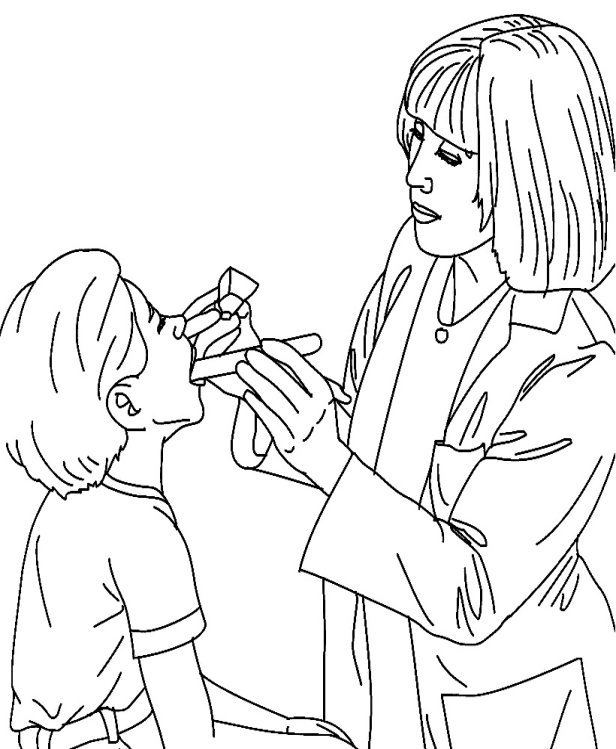 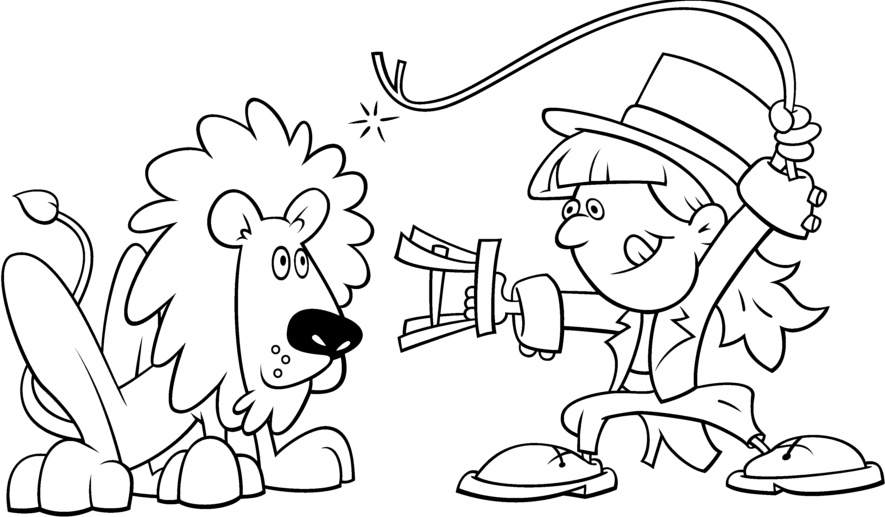 22 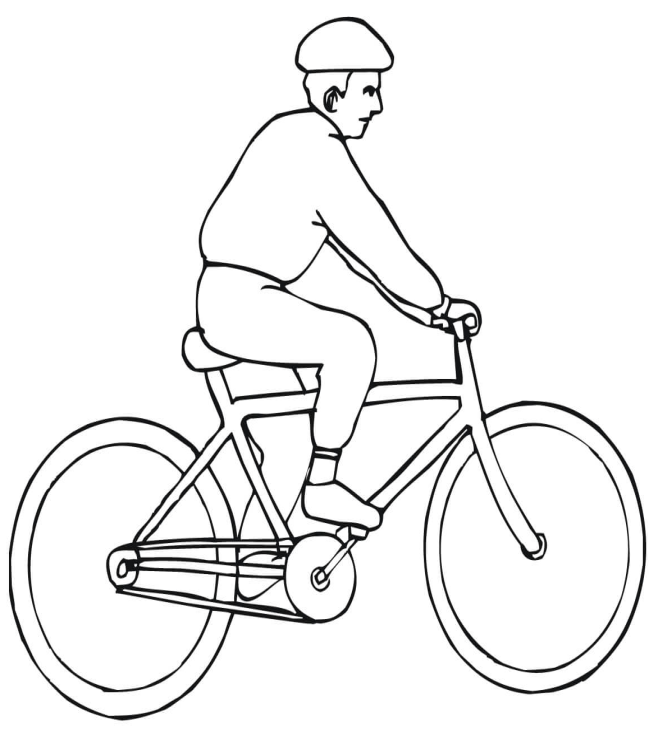 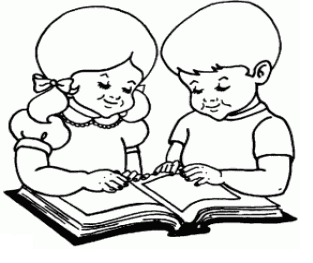 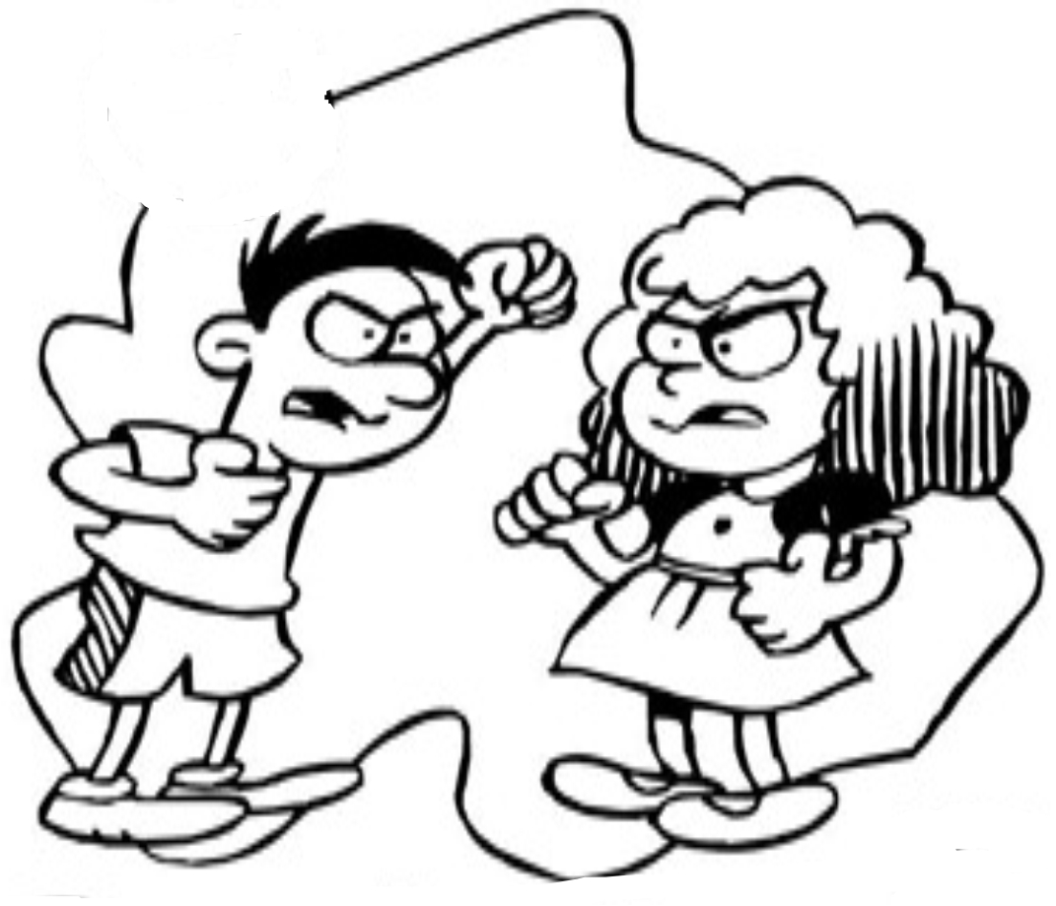 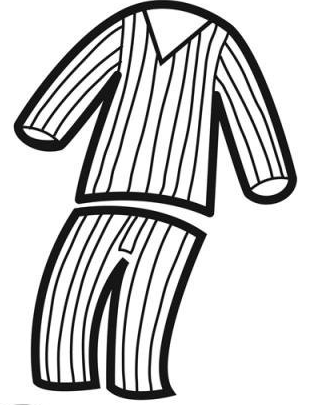 23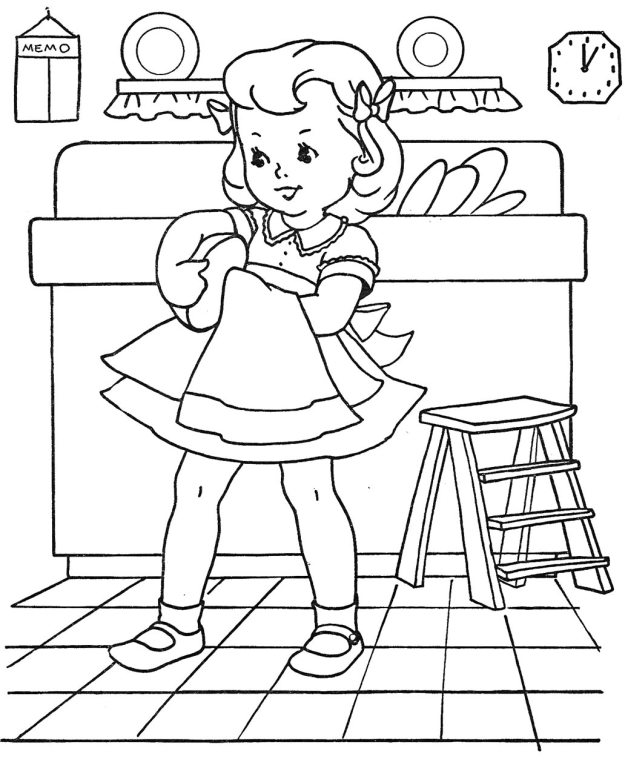 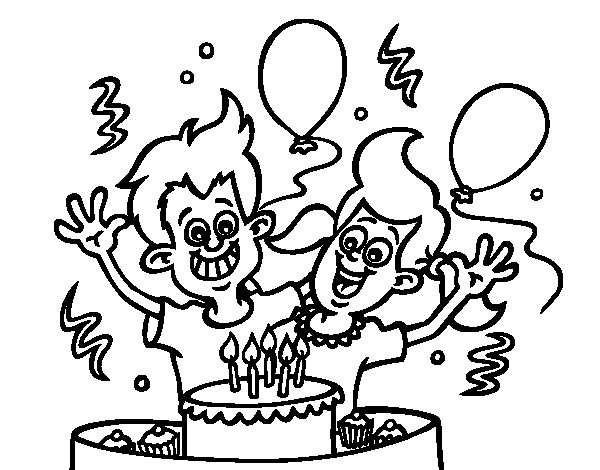 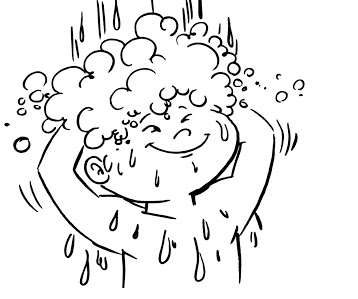 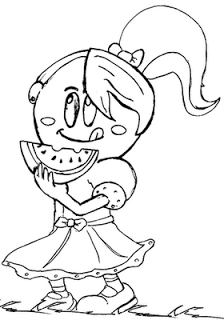 